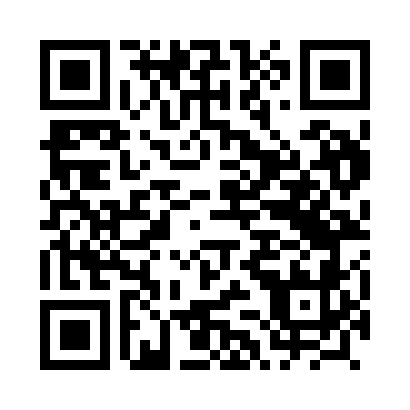 Prayer times for Leniszki, PolandWed 1 May 2024 - Fri 31 May 2024High Latitude Method: Angle Based RulePrayer Calculation Method: Muslim World LeagueAsar Calculation Method: HanafiPrayer times provided by https://www.salahtimes.comDateDayFajrSunriseDhuhrAsrMaghribIsha1Wed2:495:1812:435:508:0910:272Thu2:465:1612:435:518:1110:303Fri2:425:1412:435:528:1210:334Sat2:395:1212:435:538:1410:365Sun2:355:1012:425:548:1510:396Mon2:315:0912:425:558:1710:427Tue2:285:0712:425:568:1910:468Wed2:285:0512:425:578:2010:499Thu2:275:0412:425:588:2210:5010Fri2:265:0212:425:588:2310:5011Sat2:265:0012:425:598:2510:5112Sun2:254:5912:426:008:2610:5213Mon2:244:5712:426:018:2810:5214Tue2:244:5612:426:028:2910:5315Wed2:234:5412:426:038:3110:5416Thu2:234:5312:426:048:3210:5417Fri2:224:5112:426:058:3410:5518Sat2:224:5012:426:068:3510:5519Sun2:214:4912:426:068:3710:5620Mon2:214:4712:426:078:3810:5721Tue2:204:4612:426:088:3910:5722Wed2:204:4512:436:098:4110:5823Thu2:194:4412:436:108:4210:5924Fri2:194:4312:436:108:4310:5925Sat2:184:4112:436:118:4511:0026Sun2:184:4012:436:128:4611:0027Mon2:184:3912:436:138:4711:0128Tue2:174:3812:436:138:4811:0229Wed2:174:3712:436:148:5011:0230Thu2:174:3712:436:158:5111:0331Fri2:174:3612:446:158:5211:03